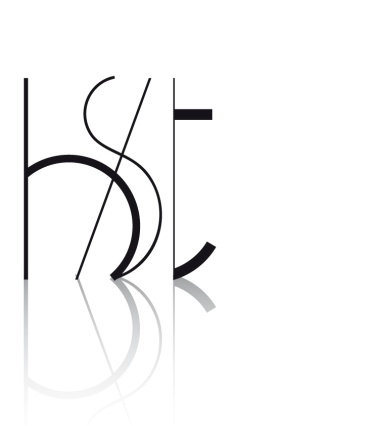 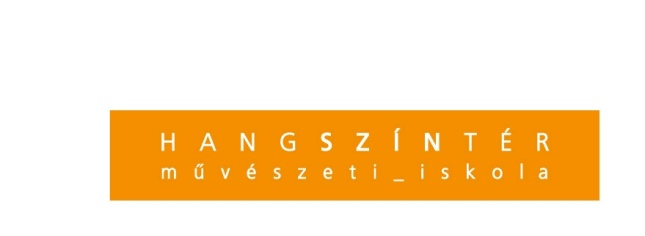 	ALAPFOKÚ MŰVÉSZETOKTATÁS 2015/2016KINCSESBÁNYA telephelyena Hang- Szín- Tér Művészeti Iskola alapfokú művészetoktatási képzést indít a 2015/2016-os tanévbenFURULYA, FUVOLA, GITÁR, ZONGORA, NÉPTÁNC, MODERNTÁNCtanszakon.Beiratkozás módja:hallgatói nyilvántartási lap kitöltésetérítési-díj befizetése(zene: 15000 Ft/fő/félév, moderntánc: 13000 Ft/fő/félév)    Beiratkozás helye, ideje:    Kazinczy Ferenc Általános Iskola   Vargáné Gáspár Zita (20/439-7228)2015. május 29. 8.00-16.00 óráigBeiratkozás határideje:2015. június 15.Információ: Hang- Szín- Tér Művészeti Iskola 22/410-955; alapfok@hangszinter.hu